               MASTER OF ARTS IN SOCIOLOGY 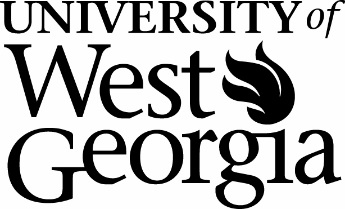 The following should be submitted to the appropriate UWG office at least 20 days prior to the beginning of the semester you plan to enroll*:* INTERNATIONAL STUDENTS interested in applying for admission to a graduate program offered by the Department of Sociology need to submit a completed International Student Application Packet to the College of Social Sciences by the following dates shown on the website listed below:http://www.westga.edu/~gradsch/students_int.php  The Graduate Faculty in the Department of Sociology has established the following admission criteria for persons seeking admission to the graduate programs in Sociology.These criteria are regularly evaluated and consistently applied by the Departmental Graduate Studies Committee. 1.	Completed application for admission. (Send directly to Admission’s Office)2.	Non-refundable $40.00 application fee (one time only) (Send directly to Admission’s Office)3.	One official transcript from each college or university attended (Send directly to Admission’s Office)4.	Satisfactory certificate of immunization (New Students Only) (Send to UWG Health   Services)5.	2.5 cumulative undergraduate GPA (4.0 scale) 6.	An official score of the Graduate Record Exam (GRE) (Send directly to UWG Admission’s Office) There is no required minimum GRE score, however, we do have a recommended minimum combined score of 291 (equivalent to 800 in the old scoring system).  Students with scores below the recommended minimum will still be considered if they have strong letters of recommendation, a high GPA, and a compelling intellectual biography.  Also, applicants who have taken 21 upper division hours in Sociology at the University of West Georgia, six of which must be from required courses, and who have an overall GPA of 3.2 along with a GPA of 3.5 in Sociology do not have to take the GRE to be considered for regular admission.  7.	Three letters of recommendation from individuals knowledgeable of your professional and academic abilities. It is required that every candidate has at least 2 academic references, preferably from faculty with whom the candidate has studied. It is further advisable that the candidate does not choose a family member or a neighbor for the third letter of recommendation.8.	Applicants for the sociology programs must submit a 750-word intellectual biography. (See page 2.)Please send the Letters of Recommendation and Intellectual Biography send directly to the College of Social Sciences Room 336, University of West Georgia, Carrollton, Georgia 30118-4160. Please allow 7-10 days for processing your application. CHECK YOUR APPLICATION STATUS online by clicking on HOW TO APPLY or https://grim.westga.edu/pls/UWGP_DAD/bwskalog.P_DispLoginNon. 					IMPORTANT PHONE NUMBERSDepartment of Sociology			678-839-6329 				www.westga.edu/soccrim/College of Social Sciences			678-839-5170	678-839-5171 (FAX)	 www.westga.edu/coss/Admissions Office				678-839-5600            www.westga.edu/admiss/Financial Aid					678-839-6421				www.westga.edu/finaid/ Registrar					678-839-6438			         	 www.westga.edu/registrar/ FOR MORE INFORMATION ABOUT THE DEPARTMENT OF SOCIOLOGY, PLEASE VISIT ONLINE AT www.westga.edu/soccrim/ and  www.westga.edu/coss/. ADMISSION TEST INFORMATIONComputer-based testing for the Graduate Record Examination (GRE) is available throughout the year by calling 1-800-GRE-CALL or visiting online at www.gre.org/gentest.html. You can also obtain information on test dates and registration for the GRE. INSTRUCTIONS FOR THE INTELLECTUAL BIOGRAPHYApplicants for sociology programs must submit a 750-word intellectual biography. Within this intellectual biography the candidate may want to comment upon:When and where the candidate’s interest in sociology developedHow the field of sociology was incorporated into the candidate’s undergraduate courseworkHow the field of sociology has been incorporated into the candidate’s current professional work or will be incorporated into the candidate’s future career goalsTheoretical or methodological interests of the candidateThe candidate’s plans or ideas for original researchA faculty member that the candidate is interested in studying withAdditional information may be obtained by contacting the Director of Graduate Studies in the Department of Sociology at 678-839-6329.										(Revised 02.28.14)